формирование позитивного отношения к школе.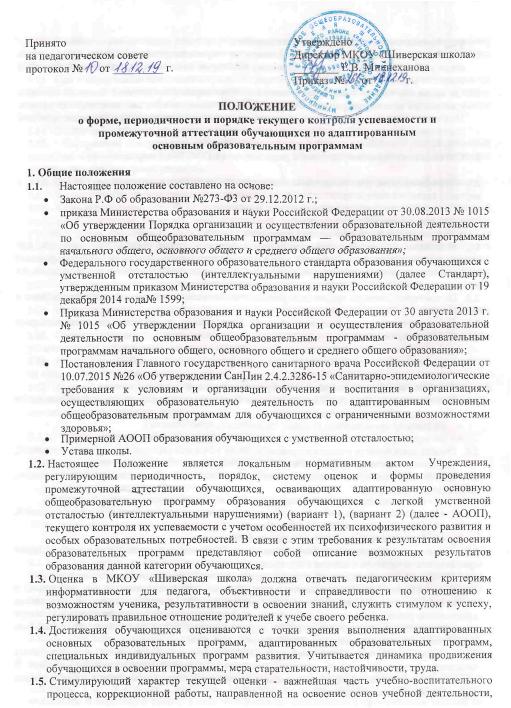 Оценка предметных результатов начинается со второго полугодия 2 класса, в тот период, когда у обучающихся будут сформированы некоторые начальные навыки чтения, письма и счета (ФГОС О УО, 1 вариант)Во время обучения в 1-м классе, а также в течение первого полугодия 2-го класса всячески поощряется и стимулируется работа учеников, используется только качественная оценка. Наиболее важным результатом является появление значимых предпосылок учебной деятельности.Система оценивании предметных результатов (ФГОС УО, 1 вариант)Основными критериями оценки планируемых предметных результатов (ФГОС УО, 1 вариант) являются следующие:соответствие / несоответствие науке и практике;полнота и надежность усвоения;самостоятельность применения усвоенных знаний.Усвоенные предметные результаты оцениваются с точки зрения достоверности как «верные» или «неверные». Критерий «верно»/«неверно» (правильность выполнения задания) свидетельствует о частотности допущения тех или иных ошибок, возможных причинах их появления, способах их предупреждения или преодоления.По критерию полноты предметные результаты оцениваются как полные, частично полные и неполные.Самостоятельность выполнения заданий оценивается с позиции наличия/отсутствия помощи и ее видов:задание выполнено полностью самостоятельно;выполнено по словесной инструкции;выполнено с опорой на образец;задание не выполнено при оказании различных видов помощи.Результаты овладения АООП выявляются в ходе выполнения обучающимися разных видов заданий, требующих верного решения:по способу предъявления (устные, письменные, практические); по характеру выполнения (репродуктивные, продуктивные, творческие).Оценка деятельности учащихся производится по 5 бальной системе: 5 (отлично), 4 (хорошо), 3 (удовлетворительно), 2 (неудовлетворительно).В текущей оценочной деятельности результаты, продемонстрированные учеником, соотносятся с оценками:«2» («неудовлетворительно»), если учащиеся выполняют верно менее 35% заданий;«3» («удовлетворительно»), если обучающиеся верно выполняют от 35% до 50% заданий;«4» («хорошо») — от 51% до 65% заданий;«5» («очень хорошо» (отлично)) свыше 65%.Отметка за четверть может быть выставлена обучающемуся при наличии у него не менее трех отметок за четверть и пять за полугодие.Контрольные работы начинают проводиться со второго полугодия второго класса.Контрольные работы проводятся после изучения наиболее значимых тем программы с целью контроля усвоения программного материала. По русскому языку и математике контрольные работы проводятся 1 раз в месяц, по литературному чтению и физической культуре контроль осуществляется 1 раз в год в период промежуточной аттестации, по остальным предметам контрольные работы проводятся 1 раз в четверть.Письменными текущими проверочными и обучающими работами по русскому языку являются диктант, словарный диктант, изложение, сочинение, грамматический разбор. В математике: работы на проверку устных и письменных вычислительных навыков, умения решать задачи, комбинированные работы.В качестве контрольных работ по русскому языку проводятся диктанты (либо списывание) с грамматическим заданием (полным или частичным), за которые ставятся две оценки - отдельно за каждый вид работы.При планировании контрольных работ в каждом классе предусматривается равномерное их распределение в течение всей четверти, не допуская скопления контрольных работ к концу четверти. Контрольные работы не проводятся в первые дни четверти, в понедельник, после праздника, в последние дни недели.В один рабочий день проводится только одна контрольная работа. Содержание контрольных работ разрабатывается с учетом требований адаптированных основных образовательных программ, адаптированных образовательных программ, специальных индивидуальных программ развития.Результаты текущего и промежуточного учета знаний отражаются в классных журналах.В конце учебного года проводится промежуточная аттестация обучающихся.Формами промежуточной аттестации для обучающихся с легкой степенью умственной отсталости 1 классов являются самостоятельные практические работы по всем предметам учебного плана. Формами промежуточной аттестации для обучающихся 2-4 классов являются письменные контрольные работы учащихся по русскому языку, математике, а также контроль техники чтения. Формами промежуточной аттестации для обучающихся 5-9 классов являются письменные контрольные работы учащихся по русскому языку, математике, практические работы по технологии (профильному труду), социально-бытовой ориентировке (основам социальной жизни), а также контроль техники чтения.Промежуточная аттестация проводится в присутствии наблюдателя, анализируется представителями методических объединений. Промежуточная аттестация проводится для учащихся 1- 9 классов в конце учебного года в установленные календарном графиком сроки.Работа над ошибками, допущенными в ходе выполнения контрольной работы, проводится на следующий урок после контрольного.В 1 и 2 классах в период безотметочного обучения динамика освоения адаптированной основной общеобразовательной программы отслеживается через проведение мониторинга на середину и конец учебного года.Оценка устных работ обучающихсяПри оценке устных ответов обучающихся принимается во внимание:правильность ответа по содержанию, свидетельствующая об осознанности усвоения изученного материала;полнота ответа;умение практически применять срои знания;последовательность изложения и речевое оформление ответа.Оценка письменных работ обучающихся но русскому языку.Основными видами классных и домашних работ учащихся являются обучающие работы, к которым относятся упражнения, выполняемые в целях тренировки по учебнику, по карточкам, по заданиям на доске, предупредительные, объяснительные и иные диктанты неконтрольного характера, грамматический разбор, подготовительные работы перед написанием изложения или сочинения и т.д.Обучающие работы оцениваются в соответствии с общей системой оценивания.При небрежном выполнении письменных работ, большом количестве исправлений, искажений в начертании букв и их соединений оценка снижается на один балл, если это не связано с нарушением моторики у детей.Основными видами контрольных работ в 1 - 4 классах являются списывание и диктанты, в 5 - 9 классах - диктанты. Учащиеся, не справляющиеся с диктантами, могут выполнять контрольную работу в виде контрольного списывания с применением заданий на изучаемые правила.Текст для диктанта может быть связным или состоять из отдельных предложений. В тексте диктанта должны по возможности отсутствовать слова на правила, которые в данном классе еще не изучались. Если такие слова встречаются, они записываются в качестве слов для справок на доске. По содержанию и конструкции предложенный текст должен быть понятный учащимся.Контрольные диктанты должны содержать 2-3 орфограммы на каждое проверяемое правило. Количество орфограмм должно составлять не менее 50% от числа слов текста.Примерный объем текстов контрольных работ(к концу года):класс - 16-18 слов;класс - 20-25 слов;класс - 30-36 слов;класс - 45-50 слов;класс - 65 - 70 слов;8-9 класс - 75-90 слов.Учету подлежат все слова, в том числе предлоги, союзы, частицы.Дети, которые занимаются с логопедом, не освобождаются от написания контрольных диктантов в классе. Оцениваются такие работы в зависимости от индивидуального продвижения детей.Контрольные работы оцениваются с учетом индивидуальных особенностей усвоения учебного материала каждым таким учеником.При оценке письменных работ следует руководствоваться следующими нормами:2-4 классыОценка «5» ставится за работу без ошибок.Оценка «4» ставится за работу с 1 - 3 ошибками.Оценка «3» ставится за работу с 4 - 5 ошибками.Оценка «2» ставится за работу, в которой допущено 6-8 ошибок.5-9 классыОценка «5» ставится за работу, написанную без ошибок.Оценка «4» ставится за работу с 1 -2 ошибками.Оценка «3» ставится за работу с 3 - 5 ошибками.Оценка «2» ставится за работу, в которой допущено 6-8 ошибок.В письменных работах не учитывается 1 - 2 исправления или 1 пунктуальная ошибка. Наличие трех исправлений или двух пунктуальных ошибок на изученное правило соответствует 1 орфографической ошибке. Ошибки на не пройденные правила правописания не учитываются.За одну ошибку в диктанте считается:повторение ошибок в одном и том же слове (если же подобная ошибка на это же правило встречается в другом слове, она учитывается);две негрубые ошибки.Негрубыми считаются следующие ошибки:повторение одной и той же буквы (например, «поосуда»)недописывание слов;пропуск одной части слова при переносе;повторное написание одного и того же слова в предложении.Ошибки, обусловленные тяжелыми нарушениями речи и письма, следует рассматривать индивидуально для каждого ученика. Специфическими ошибками являются ошибки на замену согласных, а у детей с тяжелым нарушением речи - искажение звукобуквенного состава слов (пропуски, перестановки, добавления, недописывание букв, замена гласных, грубое искажение структуры слова).При выставлении оценок все однотипные специфические ошибки приравниваются к одной орфографической ошибке.При оценке грамматического разбора следует руководствоваться следующими нормативами:Оценка «5» ставится, если ученик обнаруживает осознанное условие грамматических понятий, правил, умеет применять свои знания в процессе грамматического разбора, работу выполняет без ошибок или допускает 1 - 2 исправления.Оценка «4» ставится, если ученик в основном обнаруживает условие изученного материала, умеет применять свои знания, хотя и допускает 2-3 ошибки. Оценка «3» ставится, если ученик обнаруживает недостаточное понимание изученного материала, затрудняется в применении своих знаний, допускает 4 -5 ошибок или не справляется с одним из заданий.Оценка «2» ставится, если ученик обнаруживает плохое знание учебного материала, не справляется с большинством грамматических заданий.Оценка знаний, умений и навыков учащихся по математикеЗнания, умения и навыки учащихся по математике оцениваются по результатам индивидуального и фронтального опроса учащихся, текущих и итоговых письменных работ. Оценка устных ответов.Оценка «5» ставится ученику, если он: дает правильные, осознанные ответы на все поставленные ему вопросы, может подтвердить правила, умеет самостоятельно оперировать изученными математическими представлениями;умеет самостоятельно, с минимальной помощью учителя, правильно решить задачу, объяснить ход решений;умеет объяснять устные и письменные вычисления;правильно узнает и называет геометрическую фигуру, их элементы, положение фигур по отношению друг к другу на плоскости и пространстве;правильно выполняет работы по измерению и черчению с помощью измерительного и чертежного инструмента, умеет объяснить последовательность работы.Оценка «4» ставится ученику, если его ответ в основном соответствует требованиям, установленным для оценки «5», но:при ответе ученик допускает отдельные неточности, оговорки, нуждается в дополнительных вопросах, помогающих ему уточнить  ответ;при вычислениях, в отдельных случаях, нуждается в дополнительных промежуточных записях, названии промежуточных результатов вслух, опоре на образ реальных предметов;при решении задач нуждается в дополнительных вопросах учителя, помогающих анализу предложенной задачи, уточнению вопросов задачи, объяснения выбора действий;с незначительной помощью правильно узнает и называет геометрические фигуры, их элементы, положение фигур на плоскости, в пространстве, по отношению друг к другу;выполняет работы по измерению и черчению с недостаточной точностью.Все недочеты в работе ученик легко исправляет при незначительной помощи учителя, сосредотачивающей внимание ученика на существенных особенностях задания, приемах его выполнения, способах его объяснения. Если ученик в ходе ответа замечает самостоятельно, исправляет допущенные ошибки, то ему может быть поставлена оценка «5».Оценка «3» ставится ученику, если он:при незначительной помощи учителя или учащихся в классе дает правильные ответы на поставленные вопросы, формулирует правила, может их применять;производит вычисления с опорой на различные виды счетного материала, но с соблюдением алгоритмов действий;понимает и записывает после обсуждения решение задачи под руководством учителя;узнает и называет геометрические фигуры, их элементы, положение фигур на плоскости и в пространстве со значительной помощью учителя или учащихся, или с использованием записей и чертежей в тетрадях, в учебниках, на таблицах, с помощью вопросов учителя;правильно выполняет измерение и черчение после предварительного обсуждения последовательности работы; демонстрации приемов ее выполнения.Оценка «2» ставится ученику, если он обнаружил незнание большей части программного материала, не может воспользоваться помощью учителя, других учащихся.Письменная проверка знаний, умений и навыков учащихся по математике. Учитель проверяет и оценивает все письменные работы учащихся. При оценке письменных работ используются нормы оценок письменных контрольных работ, при этом учитывается уровень самостоятельности ученика, особенности его развития. По своему содержанию письменные контрольные работы могут быть однородными (только задачи, только примеры, только построение геометрических фигур и т.д.) либо комбинированными (это зависит от цели работы, класса и объема проверяемого материала).Объем контрольной работы должен быть таким, что бы на ее выполнение учащимся требовалось: во втором полугодии 1 класса до 25 - 35 минут, во 2 - 3 классах по 25 - 40 минут, 4-8 классах - 35 - 40 минут, причем за указанное время учащиеся должны не только выполнить работу, но успеть ее проверить.В комбинированную контрольную работу могут быть включены 1-2-3 простые задачи или 1 - 3 простые задачи и составная (начиная со второго класса), или две составные действий, начиная с 3 класса), математический диктант, сравнение чисел, математических выражений, вычислительные, измерительные задачи или другие геометрические задания.При оценке письменных работ учащихся по математике грубой ошибкой следует считать:неверное выполнение вычислений вследствие не точного применения правил,неправильное решение задачи (неправильный выбор, пропуск действий, выполнение не нужных действий, искажение смысла вопросов, привлечение посторонних или потеря необходимых числовых данных),неумение правильно выполнить измерение и построение геометрических фигур.Негрубыми ошибками считаются: ошибки, допущенные в процессе списывания числовых данных (искажение, замена), знаков арифметических действий, нарушение формулировки вопроса (ответа) задачи, правильности расположения записей, чертежей, небольшая неточность в измерении и черчении.Оценка не снижается за грамматические ошибки, допущенные в работе. Исключение составляют случаи написания тех слов и словосочетаний, которые широко используются на уроках математики (название компонентов и результатов действий, величин и др.)При оценке комбинированных работ:Оценка «5» ставится, если вся работа выполнена без ошибок.Оценка «4» ставится, если в работе имеются 2 - 3 негрубые ошибки.Оценка «3» ставится, если решены простые задачи, но не решена составная, или решена одна из двух составных задач, хотя бы и с негрубыми ошибками, правильно выполнена большая часть других заданий.Оценка «2» ставится, если не решены задачи, но сделаны попытки их решить, и выполнено менее половины других заданий.2.1.3.10. При оценке работ, в которых не предусматривается решение задач:Оценка «5» ставится, если все задания выполнены правильно.Оценка «4» ставится, если допущены 1 -2 негрубые ошибки.Оценка «3» ставится, если допущены 1 - 2 грубые ошибки или 3-4 негрубые. Оценка «2» ставится, если допущены 3-4 грубые ошибки и ряд негрубых.2.1.3.11. При оценке работ, состоящих только из задач с геометрическим содержанием (решение задач на вычисление градусной меры углов, площадей, объемов и т.д.):Оценка «5» ставится, если задачи выполнены правильно.Оценка «4» ставится, если допущены 1 -2 негрубые ошибки при решении задач на вычисление или измерение, построение выполнено недостаточно точно.Оценка «3» ставится, если не решена одна из двух - трех данных задач на вычисление, если при измерении допущены небольшие неточности; построение выполнено правильно, но допущены ошибки при размещении чертежей на листке бумаги, а так же при обозначении геометрических фигур буквами.Оценка «2» ставится, если не решены две задачи на вычисление, получен неверный результат при измерении или нарушена последовательность построения геометрических фигуры.Оценка знаний, умений, навыков по физической культуреПри оценивании успеваемости учитываются индивидуальные возможности, уровень физического развития и двигательные возможности, последствия заболеваний учащихся. Успеваемость оценивается по пятибалльной системе. В коррекционной школе главным требованием при оценивании умений и навыков является создание благоприятных условий для выполнения изучаемых упражнений и их качественное выполнение:как ученик овладел основами двигательных навыков;как проявил себя при выполнении, старался ли достичь желаемого результата;как понимает и объясняет разучиваемое упражнение;как пользуется предлагаемой помощью и улучшается ли при этом качество выполнения;как понимает объяснение учителя, спортивную терминологию;как относится к урокам;каков его внешний вид; соблюдает ли дисциплину.Последнее требование не влияет на итоговую оценку, но учитель должен напоминать об этом обучающимся.Мелкими ошибками считаются такие, которые не влияют на качество и результат выполнения. Следовательно, оценка «5» выставляется за такое выполнение сразу. К мелким ошибкам в основном относятся неточность отталкивания, нарушение ритма, неправильное исходное положение, «заступ» при приземлении.Значительные ошибки — это такие, которые не вызывают особого искажения структуры движений, но влияют на качество выполнения, хотя количественный показатель ниже предполагаемого ненамного. К значительным ошибкам относятся:старт не из требуемого положения;отталкивание далеко от планки при выполнении прыжков в длину, высоту;бросок мяча в кольцо, метание в цель с наличием дополнительных движений;несинхронность выполнения упражнения.Оценка за такое выполнение «4», если допущено не более одной значительной ошибки и несколько мелких; если их больше, то оценка «3».Грубые ошибки — это такие, которые искажают технику движения, влияют на качество и результат выполнения упражнения.Оценка может быть «3», если допущены две значительные ошибки и несколько грубых. Но ученик при повторных выполнениях может улучшить результат.Оценка «2» выставляется, если упражнение просто не выполнено. Причиной невыполнения является наличие грубых ошибок.В 1—4 классах оценка за технику ставится лишь при выполнении упражнений в равновесии, лазанье, с элементами акробатики, при построениях, перестроениях, ходьбе. В остальных видах (бег, прыжки, метание, броски, ходьба) необходимо учитывать результат: секунды, количество, длину, высоту.Оценка знаний, умений, навыков по технологииДля дифференцированной оценки способностей в трудовой деятельности используются общие и специальные параметры.Общие параметры:Понимание объяснения учителя;Усвоение технико-технологических знаний;Формирование оперативного образа цели предстоящей деятельности;Планирование;Самоконтроль;Усвоение профессиональных приёмов труда;Сформированность трудовых навыков.Специальные параметры:Работа с измерительной линейкой;Формирование трудовых движений;Организованность в учебно-трудовой деятельности:концентрация и устойчивость внимания;способность включаться в предстоящую деятельность;дисциплинированность; iисполнительность;отношения с одноклассниками, учителем и т.п.При оценивании практических работ необходимо придерживаться следующих критериев:Оценка «5» ставится, если:работа выполнялась самостоятельно;полностью соблюдались правила трудовой и технической дисциплины;рабочее место правильно организовано (наличие формы, инструмента, приспособлений; аккуратность, соблюдение порядка во время работы; уборка рабочего места по окончании работы).план работы усвоен (соотнесение способа обработки с пунктами плана; соблюдение последовательности работ).полностью соблюдались общие правила техники безопасности;отношение к труду добросовестное, к инструментам - бережное, экономное.учащийся умеет пользоваться чертежом, схемой, рисунком, инструкционно-технологической картой.правильно используются контрольно-измерительные инструменты, рабочие инструменты и приспособления (изделие соответствует заданным размерам, параметрам).качество изделия соответствует  требованиям Оценка «4» ставится, если:изделие выполнено с незначительными отклонениями от заданных требований,работа выполнялась самостоятельно,допущены незначительные ошибки в планировании труда, организации рабочего места, которые исправлялись самостоятельно;полностью выполнялись правила трудовой и технологической дисциплины;полностью выполнялись правила техники безопасности.Оценка «3» ставится, если:если изделие выполнено со значительными нарушениями требований;самостоятельность в работе была низкой;допущены нарушения трудовой и технологической дисциплины, организации рабочего места.Оценка «2» ставится, если:изделие выполнено с грубыми нарушениями заданных требований или допущен брак;самостоятельность в работе отсутствовала,допущены грубые нарушения правил трудовой и технологической дисциплины, правил техники безопасности, которые повторялись после замечаний учителя.Оценка знаний, умений, навыков по основам социальной жизни (социально - бытовой ориентировке)Знания, умения и навыки учащихся по основам социальной жизни (социально - бытовой ориентировке) оцениваются по результатам индивидуального и фронтального опроса учащихся, текущих и итоговых письменных работ, выполнения практических работ.Текущие результаты обучающихся оцениваются в соответствии с п.2.7, данного положения.При оценке письменных работ используются нормы оценок письменных контрольных работ, при этом учитывается уровень самостоятельности ученика, особенности его развития.По своему содержанию письменные контрольные работы могут быть однородными (только тесты, только вычисления и т.д.) либо комбинированными (это зависит от цели работы, класса и объема проверяемого материала).Объем контрольной работы должен быть таким, что бы на ее выполнение учащимся требовалось в 5-9 классах - 35 - 40 минут, причем за указанное время учащиеся должны не только выполнить работу, но успеть ее проверить.При оценке письменных работ учащихся по социально- бытовой ориентировке грубой ошибкой следует считать:неверное выполнение задания вследствие незнания последовательности вычисления И не точного применения правил,неправильное решение задания (неправильный выбор, пропуск действий, выполнение не нужных действий, искажение смысла вопросов, привлечение посторонних или потеря необходимых числовых данных).Негрубыми ошибками считаются: ошибки, допущенные в процессе списывания числовых данных (искажение, замена), знаков арифметических действий, нарушение формулировки вопроса (ответа) задания, правильности расположения записей, небольшая неточность в вычислении.Оценка не снижается за грамматические ошибки, допущенные в работе. Исключение составляют случаи написания тех слов и словосочетаний, которые широко используются на уроках СБО.При оценке комбинированных работ:Оценка «5» ставится, если вся работа выполнена без ошибок.Оценка «4» ставится, если в работе имеются 2-3 негрубые ошибки.Оценка «3» ставится, если выполнены простые задания, но не решено сложное задание, или правильно выполнена большая часть других заданий.Оценка «2» ставится, если не выполнены задания, но сделаны попытки их решить, и выполнено менее половины других заданий.При оценке работ, состоящих из тестов и других заданий, в которых не предусматривается решение заданий на вычисление:Оценка «5» ставится, если все задания выполнены правильно.Оценка «4» ставится, если допущены 1-2 негрубые ошибки.Оценка «3» ставится, если допущены 1 - 2 грубые ошибки или 3-4 негрубые.Оценка «2» ставится, если допущены 3-4 грубые ошибки и ряд негрубых.При оценивании практических работ необходимо придерживаться следующих критериев:Оценка «5» ставится, если:полностью соблюдались правила трудовой и технической дисциплины;рабочее место правильно организовано (наличие формы, инструмента, приспособлений; аккуратность, соблюдение порядка во время работы; уборка рабочего места по окончании работы).план работы усвоен (соотнесение способа обработки с пунктами плана; соблюдение последовательности работ).полностью соблюдались общие правила техники безопасности;отношение к труду добросовестное, к инструментам - бережное, экономное.учащийся умеет пользоваться инструкционно-технологической картой.правильно используются рабочие инструменты и приспособления.качество изделия соответствует требованиям Оценка «4» ставится, если:практическая работа выполнена с незначительными отклонениями от заданных требований,работа выполнялась самостоятельно,допущены незначительные ошибки в планировании труда, организации рабочего места, которые исправлялись самостоятельно;полностью выполнялись правила трудовой и технологической дисциплины;полностью выполнялись правила техники безопасности.Оценка «3» ставится, если:если практическая работа выполнена со значительными нарушениями требований;самостоятельность в работе была низкой;допущены нарушения трудовой и технологической дисциплины, организации рабочего места.Оценка «2» ставится, если:практическая работа выполнена с грубыми нарушениями заданных требований или допущен брак;самостоятельность в работе отсутствовала,допущены грубые нарушения правил трудовой и технологической дисциплины, правил техники безопасности, которые повторялись после замечаний учителя.Оценивание других предметов учебного плана.При оценивании других предметов учебного плана необходимо придерживаться п.2.7 данного положения.Система оценивания предметных результатов (ФГОС УО, 2 вариант).Основными критериями оценки планируемых предметных результатов являются следующие:самостоятельности при выполнении заданийреакция на воздействияОценка самостоятельности при выполнении заданий осуществляется по следующим критериям:баллов - не выполняет заданиебалл - выполняет задание со значительной помощьюбалла - выполняет задание с частичной помощьюбалла - выполняет задание по подражаниюбалла - выполняет задание по образцубаллов - выполняет задание самостоятельно, но допускает ошибкибаллов - выполняет задание самостоятельно (без ошибок)Оценка реакции на воздействие осуществляется по следующим критериям:- нг - негативная реакция-нр - нейтральная реакция -пр - положительная реакцияТекущая аттестация обучающихся включает в себя полугодовое оценивание результатов освоения СИПР, разработанной на основе АООП образовательной организации.Промежуточная (годовая) аттестация представляет собой оценку результатов освоения СИПР и развития жизненных компетенций ребёнка по итогам учебного года и осуществляется по следующим критериям:что обучающийся знает и умеет на конец учебного периода,что из полученных знаний и умений он применяет на практике,насколько активно, адекватно и самостоятельно он их применяет.Промежуточная аттестация проводится в конце учебного года в установленные календарным графиком сроки.Система оценивания личностных результатов (ФГОС УО, 1 вариант).Оценивание личностных результатов обучающихся происходит в соответствии с программой оценки личностных результатов, представленной в АООП.Программа оценки включает:полный перечень личностных результатов, прописанных в тексте ФГОС, которые выступают в качестве критериев оценки социальной (жизненной) компетенции учащихся.перечень параметров и индикаторов оценки каждого результата.систему бальной оценки результатов;документы, в которых отражаются индивидуальные результаты каждого обучающегося;материалы для проведения процедуры оценки личностных результатов.Личностные результаты оцениваются комплексно по единой системе от 0 до 5 баллов:0	баллов — представление (навык, действие) отсутствует, обучающийся не понимает его смысла, не включается в процесс выполнения вместе с учителем;балл — имеется элементарное представление, смысл действия понимает, связывает с конкретной ситуацией, выполняет действие только по прямому указанию учителя, при необходимости требуется оказание помощи;балла — преимущественно применяет знание (действие) по указанию учителя, в отдельных ситуациях способен применить его самостоятельно;балла — способен самостоятельно применять знания (действия) в определенных ситуациях, нередко допускает ошибки, которые исправляет по прямому указанию учителя;балла — способен самостоятельно применять знания (действие), но иногда допускает ошибки, которые исправляет по замечанию учителя;баллов — самостоятельно применяет знания (действия) в любой ситуации.Результаты оценки личностных достижений заносятся в индивидуальный дневник сопровождения, что позволяет не только представить полную картину динамики целостного развития ребенка, но и отследить наличие или отсутствие изменений по отдельным жизненным компетенциям.Система оценивании личностных результатов (ФГОС УО, 2 вариант).Ожидаемые личностные результаты освоения АООП заносятся в СИПР с учетом индивидуальных возможностей и специфических образовательных потребностей обучающихся. Отражаются в программе базовых учебных действий, программе духовно - нравственного развития, программе формирования экологической культуры, здорового и безопасного образа жизни.Оценка личностных результатов описательно отражается в характеристике обучающегося по итогам каждого учебного года, является основой для разработки СИПР на следующий учебный год.Система оценивания в классах, не реализующих ФГОСОбучающиеся с легкой степенью умственной отсталости оцениваются в соответствии с п.2 данного положения.Обучающиеся с умеренной и тяжелой степенью умственной отсталости, сложными дефектами оцениваются в соответствии с п.2.2 - 2.18 данного положения.Обучающиеся отделения надомного обучения оцениваются в соответствии с п.З данного положения.Контрольные работы для обучающихся с умственной отсталостью умеренной и тяжелой степени, сложным дефектом (за исключением обучающихся отделения надомного обучения) проводятся 1 раз в четверть с целью контроля усвоения программного материала.Для обучающихся с умственной отсталостью умеренной и тяжелой степени, сложными дефектами промежуточная аттестация проводится в форме выполнения практических работ.Динамика освоения адаптированной основной образовательной программы отслеживается через проведение мониторинга на конец учебного года.По заявлению родителей (законных представителей) обучающиеся с умственной отсталостью умеренной и тяжелой степени, сложными дефектами могут быть переведены на безотметочную систему. В таком случае обучающиеся получают качественную оценку своей деятельности.Контроль за состоянием успеваемости и оценки знаний обучающихся.Заместитель директора по учебно-воспитательной работе контролирует: выполнение адаптированной основной общеобразовательной программы, адаптированных образовательных программ, специальных индивидуальных программ развитиясоблюдение единого орфографического режима при оформлении письменных работ;своевременность, тщательность проверки тетрадей;объективность выставления оценок;ведение мониторинга предметных результатов обучающихся в период безотметочного обучения;ведение мониторинга результатов обучающихся с умеренной и тяжелой степенью умственной отсталости, сложными дефектами;проведение промежуточной аттестации;текущую успеваемость обучающихся.